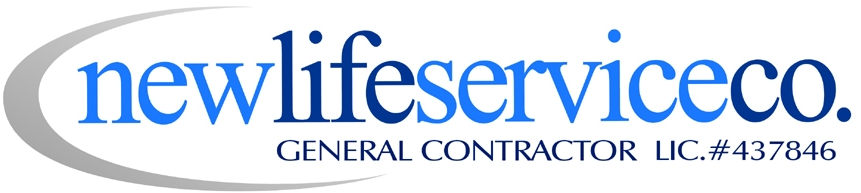 Specializing in Fire & Water Damage RestorationJob Title: Asbestos Abatement TechnicianJob Summary and MissionThis job contributes to New Life Service Co success by carrying out day to day work orders given by the Asbestos Manager, Coordinator or Lead.  Thereby achieving business results while fulfilling our mission to enrich the lives of others by restoring our customer’s property, supporting our community and developing the next generation in skilled trades.  The Asbestos Abatement Technician is a working member of the Asbestos Abatement team.   The Asbestos Abatement Technician reports to the Asbestos Lead or Coordinator or Manager.Summary of Essential Key ResponsibilitiesNote: Responsibilities and essential job functions include but are not limited to the following:  Execute the operation, organization and cleanliness of asbestos abatement assignments, containers, warehouse space and vehicles.Learn characteristics of new systems and equipment of the asbestos abatement industry and update skills to adapt to changing technology.Ensure company and customer satisfaction through professional appearance, expert workmanship, and polite communication.Attend company meetings as requested by management.Be responsible for the efficient and profitable use of the company’s time, labor, and materials.Protect the company’s property, do not use, nor allow others to use company property without permission and according to policy.Uphold site conduct, no abusive or foul language is to be tolerated, radios should be played quietly and absolutely no horseplay on the site.  Ensure Job safety for both the customer and our workers, wear hard hats, goggles, boots, respirators, gloves and containment suits as necessary.Report job progress, potential work issues and possible solutions to Lead.Responsible for personal quality control.As workloads fluctuate, you may be assigned to train and work with other departmentsUphold, coach and hold accountable self and others to our mission and core values.Treat others with Respect and Dignity…Achieve Excellence…Take Personal Ownership…Develop Continuously…Qualifications: Knowledge and experience with:Current practices, materials, hand and power tools and equipment used in the asbestos abatement industry.  State and local codes, orders, and ordinances.Safety and Health regulations and practices pertinent to the asbestos abatement industry.Harmful effects of hazardous or toxic materials and the protection and safeguards required when working with such materialsCapabilities in computer applications, systems, and hardware used in asbestos abatement industry.Required Skills and Abilities:Maintain State of California Asbestos Worker CertificationInventory management and material orderingGeneral knowledge of associated building tradesMaintains high level of craftsman skill in the asbestos industryAble to perform heavy physical work around machinesOperate a motor vehicle Position requires vision to read printed materials and computer screens; hearing and speech to communicate in person and over the telephone.  Able to bend, stoop, kneel, reach and climb to perform work  Safely climb ladders and work at heights on scaffoldsPossess the ability to safely lift, carry, push, and pull materials and objects as necessary to perform job functions, up to 100 lbs.Core Competencies:(Abilities, knowledge, and skills that enable a person to act effectively in a job or situation)Self-motivatedHumility, Ask for helpComposure, maturity to be professionalWorks well with others, builds healthy relationshipsDecision making, can work independentlyProblem solver, logical or deductive reasoning for best possible outcomeSafety conscious, know and adhere to all safety standardsTeachable, committed to feedback cycle, Growth MindsetDetail oriented, training the eye to see specific thingsTool savvy, comfort and knowledge in use of toolsClear communicatorBe knowledgeable of customer, scope, budget, industry standards and relevant building codesKeep our culture, stand up for our core valuesEducation:Any combination of training and experience that would provide the required knowledge, skills, and abilities is qualifying:Equivalent to the completion of the twelfth (12th) grade Environmental Elements:Employees work in environments with moderate to high noise levels.  The work may involve exposure to moderate chemical odors, confined spaces, and some extreme environmental conditions.  (IE Biohazard clean up like sewage or body fluids)Working Conditions:The typical work week is Monday – Friday 8:00a-4:30p.  It may also include on call status, as required by New Life Service Co.  The nature of our company work is disaster restoration and emergency services.  In order to fulfill our commitment to excellent customer service and good community service, we all expect to share the load by making occasional sacrifices of extra work time when necessary.Note: management reserves the rights to add, modify, change, or rescind the work assignments of different positions and to make reasonable accommodations so that qualified employees can perform the essential functions for the job. Date Reviewed _____________________________Employee Name _____________________________Employee Signature ___________________________Employer Signature ___________________________